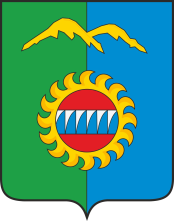 КОНТРОЛЬНО - СЧЕТНЫЙ ОРГАНГОРОДА ДИВНОГОРСКА663090, Красноярский край, г. Дивногорск, ул. Комсомольская, д.2, офис 312               тел. (39144)3-05-57                                                 E- mail: Altabaevasa@mail.ru	____________________________________________________________________	Заключениепо результатам финансово-экономической экспертизы постановления администрации города Дивногорска от 01.11.2017 №1196п «Об утверждении муниципальной программы «Формирование комфортной городской (сельской) среды» в муниципальном образовании город Дивногорск на 2018-2024 годы» (в ред. пост. от 26.08.2021 № 147п).  В соответствии с Положением о Контрольно- счетном органе города Дивногорска, утвержденным решением Дивногорского городского Совета депутатов от 23.06.2020 №58-357 ГС, на предмет соответствия «Порядку принятия решений о разработке муниципальных программ города Дивногорска, их формировании и реализации», утвержденному  постановлением администрации города Дивногорска от 01.08.2013 №131п, проведена финансово-экономическая экспертиза внесения изменений в муниципальную программу «Формирование комфортной городской (сельской) среды»  (далее- Программа), по результатам которой установлено следующее. Проект Программы для проведения экспертизы не был представлен в Контрольно-счетный орган, что является нарушением п. 7 ч. 2 ст. 9 Федерального закона от 07.02.2011 №6-ФЗ.I. Анализ соответствия целей и задач Программы основным направлениям государственной политики Российской Федерации и Красноярского края в соответствующей сфереПриоритеты государственной политики Российской Федерации в сфере жилищно-коммунального хозяйства и городской среды определены Указом Президента Российской Федерации от 07.05.2018 № 204 «О национальных целях и стратегических задачах развития Российской Федерации на период до 2024 года». Формирование современной среды населенных пунктов на территории Красноярского края осуществляется в рамках реализации приоритетного проекта «Формирование комфортной городской среды» по направлению стратегического развития Российской Федерации «ЖКХ и городская среда» (утвержден президиумом Совета при Президенте Российской Федерации по стратегическому развитию и приоритетным проектам (протокол от 21.11.2016 № 10).К числу приоритетов относятся: обеспечение безопасности проживания в городе и формирование комфортной среды. Инструментами для реализации указанных приоритетов являются: национальный проект «Жилье и городская среда» и федеральный проект «Формирование комфортной городской среды», входящий в состав национального проекта; государственная программа "Обеспечение доступным и комфортным жильем и коммунальными услугами граждан Российской Федерации";региональный проект «Формирование комфортной городской среды на территории Красноярского края»; государственная программа Красноярского края «Содействие органам местного самоуправления в формировании современной городской среды».Для выполнения задач Указа Президента Российской Федерации № 204 Дивногорск принимает участие в реализации регионального проекта «Формирование комфортной городской среды на территории Красноярского края», разработанного в рамках Национального проекта «Жилье и городская среда» и предусматривающего в том числе благоустройство дворовых территорий многоквартирных домов и благоустройство общественных территорий.Муниципальная программа создает основу для дальнейшего участия в реализации федеральных проектов, но при этом направление федерального проекта, обозначенное в Указе Президента Российской Федерации N 204 "О национальных целях и стратегических задачах развития Российской Федерации на период до 2024 года"  не взаимоувязано с  муниципальной программой. Целью муниципальной программы является создание условий для системного повышения качества и комфорта городской среды на территории муниципального образования город Дивногорск.Для достижения показателей регионального проекта муниципальной программой поставленная цель определена не в полной мере. Так в муниципальной программе не определена цель по вовлечению граждан в решение вопросов формирования комфортной среды проживания на территории муниципального образования.Реализация муниципальной программы предусмотрена в виде отдельных мероприятий, направленных на решение поставленных задач:- повышение уровня благоустройства дворовых территорий многоквартирных жилых домов и проездов к дворовым территориям;- повышение уровня благоустройства территорий общего пользования;- повышение качественного уровня жизни населения муниципального образования, улучшение внешнего облика города и условий проживания граждан;- повышение уровня вовлеченности заинтересованных граждан, организаций в реализацию мероприятий по благоустройству территории муниципального образования.Таким образом, мероприятия программы соответствуют задачам, обозначенным в реализации приоритетного проекта РФ и направлены на решение проблем в сфере благоустройства в Дивногорске.Анализ соответствия целей и задач представлен в Приложении 1 к Заключению Контрольно-счетного органа г. Дивногорска.2. Оценка соответствия муниципальной программы приоритетам социально-экономического развития города ДивногорскаОсновным стратегическим документом, определяющим основные направления социально-экономического развития городского округа, является Стратегия социально-экономического развития муниципального образования город Дивногорск до 2030 года (принята решением ГС от 26.11.2019 № 48-308-ГС).Муниципальные программы разрабатываются в соответствии с приоритетами социально-экономического развития, определенными стратегией социально-экономического развития муниципального образования. Настоящая Программа является одним из инструментов реализации данной Стратегии развития города. В Стратегии муниципального образования не определены в полной мере приоритетные направления формирования современной городской среды.Отсутствие на момент проверки плана реализации Стратегии, не позволило проанализировать механизм решения вышеназванных целей и задач муниципальной программы в связи с приоритетами социально-экономического развития города.В целом решение поставленных задач по формированию современной среды, созданию условий для массового отдыха жителей города и организация обустройства мест массового отдыха населения соответствует полномочиям, возложенным на органы местного самоуправления Федеральным законом от 06.10.2003 № 131-ФЗ «Об общих принципах организации местного самоуправления в Российской Федерации» 3. Анализ структуры и содержания муниципальной программыСогласно ст. 179 БК РФ порядок принятия решений о разработке муниципальных программ, формирования и реализации указанных программ устанавливается муниципальным правовым актом местной администрации муниципального образования.Постановлением администрации г. Дивногорска от 01.08.2013 № 131п утвержден «Порядок принятия решений о разработке муниципальных программ города Дивногорска, их формировании и реализации» (далее- Порядок 131п).Муниципальная программа «Формирование комфортной городской (сельской) среды» в муниципальном образовании город Дивногорск на 2018-2024 годы» утверждена постановлением администрации от 01.11.2017 №196п и разработана на основании Порядка 131п.В ходе анализа выявлено следующее:Согласно п.3.1 раздела 3 Порядка 131п основанием для разработки муниципальных программ является Перечень муниципальных программ, утвержденный распоряжением администрации города от 31.07.2014 №1561/1р (с учетом изменений).Название муниципальной программы и ответственный исполнитель соответствуют данному распоряжению администрации город.Муниципальная программы состоит из паспорта, текстовой части, приложений и включает в себя перечень мероприятий, действие которых носят в основном постоянный характер, и осуществляются в течение всего срока реализации муниципальной программы. Такие мероприятия, как создание территориальной счетной комиссии для подведения итогов голосования, подведение итогов рейтингового голосования, направление отчетов, проведение инвентаризации индивидуальных жилых домов, а также мероприятия задачи по обустройству мест массового отдыха, нося разовый характер.  Мероприятия по проведению разъяснительной работы о принципах благоустройства ограничены сроком до 2019 года, что по мнению КСО не будет способствовать достижению цели по вовлечению граждан в решение вопросов формирования комфортной среды проживания на территории муниципального образования.Отдельными приложениями представлен «Ранжированный адресный перечень дворовых территорий многоквартирных домов на 2018-2024 годы» и «Адресный перечень общественных территорий муниципального образования, нуждающихся в благоустройстве».Не все разделы Паспорта муниципальной Программы соответствуют требованиям, указанным в Порядке 131п. В нарушение р. 4 отсутствует основание для разработки программы (п.4.2,), целевые индикаторы и показатели программы не имеют количественное значение (п. 4.3) либо ссылку на соответствующее приложение. Содержание формы паспорта, а также текстовой части программы не в полном объеме соответствуют предусмотренному Порядком 131п требованиям, что указывает на нарушение ст. 179 БК РФ.Приказом Министерства строительства и жилищно-коммунального хозяйства Российской Федерации от 06.04.2017 № 691/пр утверждены методические рекомендации по подготовке государственных программ субъектов Российской Федерации и муниципальных программ формирования современной городской среды в рамках реализации приоритетного проекта «Формирование комфортной городской среды» на 2018-2022 годы, которые разработаны в целях оказания методологического содействия в том числе и органам местного самоуправления в реализации приоритетного проекта "Формирование комфортной городской среды» и содержат ряд особенностей формирования программ.  По мнению КСО, данный документ носит рекомендательный характер и не имеет обязательной юридической силы. Вместе с тем, содержание муниципальной программы может дополняться исходя из требований к соответствующим муниципальным программам, установленных нормативными правовыми актами Правительства Российской Федерации, федеральных органов исполнительной власти и (или) Правительства Красноярского края.Принятый Главой муниципального образования города Дивногорск Порядок №131п, являющийся нормативным правовым актом, не противоречит рекомендациям Приказа №691/пр. Для приведения в соответствие действующему законодательству КСО предлагает указать в перечне оснований при формировании муниципальной программы «Формирование комфортной городской (сельской) среды» в муниципальном образовании город Дивногорск на 2018-2024 годы» также Приказ Министерства строительства и жилищно-коммунального хозяйства Российской Федерации от 06.04.2017 № 691/пр.Структура муниципальной программы не подразумевает включение подпрограмм.Характеристика текущего состояния сферы благоустройства определена статистическими данным по состоянию на 1 января 2016 года, на 1 января 2019 года и не отражает актуальное состояние сферы благоустройства в городе.Характеристика мероприятий Программы имеют ссылку на нормативно- правовой акт, утративший силу. Так, Правила благоустройства территории городского округа город Дивногорск утверждены Решением ГС от 31 марта 2021 г. N 8-47-ГС, а не Решением ГС от 28.09.2017 № 21-170-ГС.Решением поставленных задач 3 и 4 предусмотрена реализацией мероприятий, часть которых уже выполнена в 2019-2020 годах. К примеру, для решения третьей задачи проведено рейтинговое голосование по отбору общественных пространств, планируемых к благоустройству в 2020 году, для решения четвертой задачи предусмотрена разработка проектно- сметной документации на выполнение в 2019 г. работ по обустройству мест массового отдыха населения – благоустройство набережной г. Дивногорска, при этом документация разработана и набережная благоустроена. Аналогичная ситуация с утверждением территории в районе гимназии № 10 им. А.Е. Бочкина для благоустройства парка (парк уже существует) и т.д. КСО высказывает мнение, что характеристика мероприятий Программы не предусматривает в полном объеме постановку новых задач на перспективу до 2024 года, а содержат в частности фактические отчетные данные о выполненных мероприятиях.В нарушение п.п. б) п. 4.2 Порядка 131п в муниципальной программе не определены риски, возможные повлиять на конечные результаты реализации мероприятий по повышению уровня комфортности среды населенных пунктов. Отсутствие прогноза конечных результатов реализации программы не позволяет характеризовать целевое состояние (изменение состояния) уровня и качества жизни населения, социально-экономическое развитие в сфере формирования современной городской среды и является нарушением п.п д) п. 4.2 установленного Порядка 131п.Программой определен перечень участников, финансирование в разрезе РБС, но в нарушение п.п. г) п. 4.2 Порядка 131п не предусмотрен механизм реализации программы. Кроме того, по тексту Программы контрольно-счетный орган имеет неактуальное наименование и содержит в названии «Ревизионная комиссия муниципального образования город Дивногорск».4. Анализ финансового обеспечения муниципальной программы Согласно паспорту Программы, объем финансовых средств муниципальной программы на период реализации предусмотрен в размере 226, 6 млн. рублей, в том числе: средства федерального бюджета- 113,5 млн. рублей или 50% общего объема бюджетных ассигнований, средств краевого бюджета 98,9 млн. рублей или 44 % общего объема бюджетных ассигнований; средств бюджета города 14,2 млн. рублей или 6 % общего объема бюджетных ассигнований. Программой предусмотрены основные направления расходования средств в рамках реализации отдельных мероприятий:1. Благоустройство дворовых территорий многоквартирных домов, подлежащих благоустройству.2. Благоустройство дворовых территорий многоквартирных домов, подлежащих благоустройству.3. Благоустройство мест массового отдыха населения (городских парков).4. Благоустройство мест массового отдыха населения.Объем средств на 2021-2023 г.г., предусмотренный муниципальной программой на момент экспертизы, соответствует ассигнованиям, утвержденным в бюджете города.5. Анализ целевых индикаторов и показателей результативности муниципальной программы 5.1. Количественно выраженными характеристиками достижения цели и задач муниципальной программы являются целевые индикаторы и показатели результативности. Паспортом программы определен целевой индикатор «увеличение количества отремонтированных дворовых территорий многоквартирных домов, общественных мест массового пребывания населения», который сформирован без значения, имеющего относительные величины, что указывает на несоответствие требованиям п.4.3 Порядка 131п, в связи с чем, КСО предлагает либо целевой показатель добавить цифровыми значениями, либо предусмотреть ссылку на соответствующее приложение.При этом, в приложении 4.1 к программе установлен дополнительный целевой показатель «Количество благоустроенных мест массового отдыха населения». Начиная с 2021 года и до конца срока реализации программы целевые показатели не имеют числовых значений, несмотря на то, что ранжированный адресный перечень дворовых территорий многоквартирных домов определен приложением 2 к программе с учетом срока реализации мероприятий по благоустройству дворовых территории на 2018-2024 годы, приложением 3 определен адресный перечень общественных территорий муниципального образования, нуждающихся в благоустройстве, предусматривающий год реализации поставленных задач. Отсутствии целевых показателей на 2021-2024 годы не позволит проанализировать результат выполнения предусмотренных целей. Кроме того, не представляется возможным также оценить достаточность финансовых ресурсов для выполнения мероприятий программы, не имея конечных результатов. КСО высказывает мнение о несоответствии установленных целевых показателях в паспорте программы и приложении к программе, а также недопустимости отсутствия числовых значений.5.2. Подтвердить обоснованность запланированных значений целевых индикаторов и показателей результативности в рамках финансово-экономической экспертизы программы не представляется возможны, по причине отсутствия данных показателей в СЭР города Дивногорска до 2030 года.5.3. В соответствии с требованиями Порядка № 131п целевые индикаторы и показатели результативности рассчитываются по официально утверждённым методикам или определяются на основе данных государственного статистического наблюдения, при этом МКУ ГХ не установлен метод определения показателей.5.4. Согласно требованиям Порядка № 131п по каждому показателю (индикатору) вводится весовой критерий, характеризующий приоритетность данного показателя в соответствии с приоритетами развития муниципалитета. Суммарное значение весовых критериев должно равняться единице.  Данное требование в программе соблюдено.5.5. Проведенный анализ ожидаемых результатов и показателей, определенных для оценки решения задач муниципальной программы, показал на достижение запланированных значений в 2020 году.6. Выводы и предложения по результатам проведенной экспертизы 6.1. Цели и задачи муниципальной программы в целом сонаправлены приоритетам государственной политики Российской Федерации и Красноярского края в сфере формирования современной городской среды, но не формируют основу для дальнейшего участия в реализации федеральных и региональных проектов по причине отсутствие взаимоувязки с направлениями национальных проектов.Кроме того, для достижения показателей регионального проекта муниципальной программой не определена цель по вовлечению граждан в решение вопросов формирования комфортной среды проживания на территории муниципального образования.6.2. Отсутствие на момент проверки плана реализации Стратегии социально- экономического развития муниципального образования, не позволило проанализировать механизм решения вышеназванных целей и задач муниципальной программы в связи с приоритетами социально-экономического развития города.6.3. Объем финансовых средств муниципальной программы на период реализации предусмотрен в размере 226, 6 млн. рублей, в том числе: средства федерального бюджета- 113,5 млн. рублей, средств краевого бюджета 98,9 млн. рублей; средств бюджета города 14,2 млн. рублей.6.4. Проведенная экспертиза муниципальной программы выявила факты нарушения требований Порядка 131п.6.5. Установлено отсутствие целевых показателей на 2021-2024 годы.           6.6. КСО предлагает рассмотреть данное заключение по результатам финансово-экономической экспертизы постановление администрации города Дивногорска от 01.11.2017 №1196п «Об утверждении муниципальной программы «Формирование комфортной городской (сельской) среды» в муниципальном образовании город Дивногорск на 2018-2024 годы» (в ред. пост. от 26.08.2021 № 147п).             6.7. В ходе проверки руководителем МКУ ГХ представлено письмо от 13.10.2021 №533 о внесении изменений в программу с учетом выявленных замечаний.6.8. Информацию о решениях, принятых по результатам настоящей экспертизы, направить в адрес Контрольно- счетного органа города Дивногорска в срок, не позднее 22.11.2021 года.6.9. Принять к сведению, что выявленные нарушения относятся к п.1.1.18 «Нарушение порядка принятия решений о разработке государственных (муниципальных) программ, их формирования и оценки их планируемой эффективности государственных (муниципальных) программ» Классификатора нарушений, выявленных в ходе внешнего государственного аудита (контроля), введенного в действие приказом Счетной палаты Красноярского края от 29.12.2015 №80.Председатель                                                                                              С.А. АлтабаеваПриложение 1к Заключению Контрольно-счетного органа г. ДивногорскаСопоставление целей, задач, целевых индикаторов и подпрограмм, установленных в государственной программой Красноярского края и муниципальной программой г. ДивногорскаГосударственная программа Муниципальная программаНаименование"Содействие органам местного самоуправления в формировании современной городской среды"«Формирование комфортной городской (сельской) среды» в муниципальном образовании город ДивногорскОтветственный исполнительминистерство строительства Красноярского края муниципальное казенное учреждение «Городское хозяйство» города ДивногорскаЦель Программы- повышение качества и комфорта среды проживания на территории городских округов, городских и сельских поселений Красноярского края;- вовлечение граждан в решение вопросов формирования комфортной среды проживания на территории городских округов, городских и сельских поселений Красноярского краясоздание условий для системного повышения качества и комфорта городской среды на территории муниципального образования город ДивногорскЗадачи Программы- повышение степени вовлеченности заинтересованных граждан, организаций в реализацию мероприятий по благоустройству территорий муниципальных образований Красноярского края;- обеспечение проведения мероприятий по благоустройству территорий муниципальных образований Красноярского края с соблюдением единых подходов к формированию современной городской среды на территории Красноярского края- повышение уровня благоустройства дворовых территорий многоквартирных жилых домов и проездов к дворовым территориям;- повышение уровня благоустройства территорий общего пользования.3. Повышение качественного уровня жизни населения муниципального образования, улучшение внешнего облика города и условий проживания граждан;4. Повышение уровня вовлеченности заинтересованных граждан, организаций в реализацию мероприятий по благоустройству территории муниципального образованияЦелевые индикаторы и показатели программы    -повышение качества и комфорта среды проживания на территории городских округов, городских и сельских поселений Красноярского края- вовлечение граждан в решение вопросов формирования комфортной среды проживания на территории городских округов, городских и сельских поселений Красноярского края- количество благоустроенных дворовых территорий многоквартирных домов в рамках подпрограммы;- доля благоустроенных дворовых территорий многоквартирных домов от общего количества благоустроенных дворовых территорий, расположенных в границах муниципального образования город Дивногорск;- количество благоустроенных общественных территорий города в рамках Программы;- площадь благоустроенных общественных территорий в рамках Программы;- доля благоустроенных общественных территорий от общего количества, предусмотренных к благоустройству общественных территорий,Ожидаемый результаты реализации Программы- повысит качество среды муниципальных образований Красноярского края;- улучшит параметры качества жизни населения;- повысит привлекательность территорий муниципальных образований Красноярского края для населения и бизнеса;- сформирует на территории муниципальных образований Красноярского края новые благоустроенные общественные территории.Обеспечение комплексного подхода к благоустройству общественных и дворовых территорий многоквартирных жилых домов, увеличение площади благоустроенных дворовых и общественных территорий, повышение уровня благоустройства муниципального образования город Дивногорск, улучшение качества жизни населения города и комфорта городской среды на территории муниципального образования город ДивногорскПодпрограммы и отдельные мероприятия1. "Создание условий для вовлечения граждан в реализацию муниципальных программ формирования современной городской среды".2. "Благоустройство дворовых и общественных территорий муниципальных образований" Мероприятия:--применение правил благоустройства;-реализация комплексных проектов благоустройства с привлечением собственников земельных участков, находящихся в непосредственной близости от территории комплексных проектов благоустройства и иных заинтересованных сторон;- применение лучших практик (проектов, дизайн-проектов) при благоустройстве дворов и общественных территорий; -обеспечение системной работы административной комиссии;-обеспечение надлежащего состояния и эксплуатации элементов благоустройства на территории муниципального образования (организация уборки мусора, освещения, озеленения общественных территорий);-благоустройство дворовых территорий;-благоустройство общественных территории;-благоустройство объектов недвижимого имущества (включая объекты незавершенного строительства) и земельных участков, находящихся в собственности (пользовании) юридических лиц и индивидуальных предпринимателей;-благоустройство индивидуальных жилых домов и земельных участков, предоставленных для их размещения;-проведение опроса граждан о выборе территории общего пользования для благоустройства;-организация обсуждения и выработки концепций благоустройства территории общего пользования;- привлечение жителей: к посадке зеленых насаждений; уборке несанкционированных свалок и т.д;-разработка проектно- сметной документации по обустройству мест массового отдыха населения в рамках подпрограмм «Формирование комфортной городской среды» по МО город Дивногорск.-благоустройство мест массового отдыха населения (городских парков);-расходы по субсидии для поощрения муниципальных образований – победителей конкурса лучших проектов создания комфортной городской среды